ĐỀ CƯƠNG ÔN TẬP TOÁN  TUẦN LỄ TỪ 17/2/ 2021 ĐẾN 19/2/2021ĐỀ TOÁN SỐ 1 PHẦN I : TRẮC NGHIỆM (7,0đ)Khoanh tròn vào chữ cái trước câu trả lời đúngCâu 1/ (1,0đ) Chữ số 9 trong số 567,89 chỉ:A. 9 đơn vịB. 9 phần mườiC. 9 phần nghìnD. 9 phần trămCâu 2/ (1,0đ) Số thập phân: “Hai trăm bốn mươi sáu phẩy bảy mươi chín” được viết là:A. 20046,79B. 264,79C. 246,709D. 246,79Câu 3/ (1,0đ) Tìm chữ số x, biết : 20,19 > 20,x9A. x = 1B. x = 0C. x = 2D. x = 9Câu 4/ (1,0đ) 20% của một số bằng 23,4. Vậy số đó là :A. 234 ;B. 80 ;C. 117 ;D. 468Câu 5/ (1,0đ) Mua 3,5m vải hết 350000 đồng. Vậy mua 4,5m vải như thế hết số tiền là :A. 450000đồng ;B. 45000đồng ;C. 45000 tiền ;D. 450000 tiềnCâu 6/ (1,0đ) Cho: 20,18 : 0,1 = ..... Số thích hợp để điền vào chỗ chấm là:A. 2,018B. 2018C. 0,2018D. 201,8Câu 7/ (1,0đ) Lớp 5A có 15 bạn nam và 20 bạn nữ. Tỉ số phần trăm của số bạn nam và số bạn nữ của lớp 5A là :A. 15% ;B. 75% ;C. 20% ;D. 80%PHẦN II: TỰ LUẬN (3,0 đ)Bài 1 (1 điểm) - Đặt tính rồi tính:24,06 x 4,2139,52 : 64Bài 2 (1 điểm) Điền số thích hợp vào chỗ trống:a) 1,5 ha = ................. …… m2b) 3,69 tấn = ...........................kgBài 3 (1 điểm): Một mảnh đất hình chữ nhật có chiều rộng là 7,8m; chiều dài hơn chiều rộng 6,4m. Tính chu vi và diện tích mảnh đất đó?………………………………………………………………………………………………………………………………………………………………………………………………………………………………………………………………………………………………………………………………………………………………………………………………………………………………………………………………………………………………………………………………………………………………………………………………………………………………………………………………………………………………………………………………Bài 4 (1 điểm): Lớp 5C có 30 học sinh, số học sinh nữ chiếm 40% số học sinh cả lớp. Hỏi lớp 5C có bao nhiêu học sinh nam?……………………………………………………………………………………………………………………………………………………………………………………………………………………………………………………………………………………………………………………………………………………………………………………………………………………………………………………………………………………………………………………………………………………………………………………………………………………………………………………………………………………………………………………………………………………………………………………………………………………………………………………………………………………………………………………………………………………………………………………………………………………………………………………………………………………………………………………………………………………………………………………...ĐỀ TOÁN SỐ 2A . Phần I: Trắc nghiệm.	Hãy khoanh vào chữ đặt trước câu trả lời đúng:1.	Số lớn nhất trong các số 5,798; 5,897; 5,978; 5,789; là:A.	5,978	           	B.  5,798               C. 5,789 		       	D.  5,8972.	Số đo 7m2 5dm2 bằng số mét vuông là:A.	75m2 			B. 7,05m2            C. 7,5m2			D.  7,005m23.	Tỉ số phần trăm của 30 và 75 được tính là:A.	30 : 75 = 0,4 = 4%                    C. 75 : 30 = 2,5 = 250%B.	30 x 75 : 100 = 22,5 %               D. 30 : 75 = 0,4 = 40%4.	Chữ số 7 trong số thập phân 86,732 có giá trị là:A. 7/10  		B. 7/100 	 C.700   	 D. 75.	20%  của 520 là:A.	104                          B. 140                      C. 4016.	Tổng của 25 + 4 +   + 0,01 làA. 29,301		B. 29,31  		C.  29,1307. Kết quả điều tra về ý thích đối với một số môn thể thao của 100 học sinh lớp 5 được thể hiện trên biểu đồ hình quạt bên. Trong 100 học sinh đó, số học sinh thích đá bóng là :                                                                                         A. 25 học sinh                   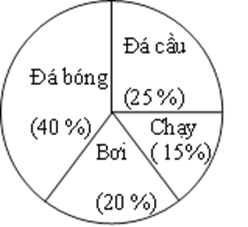 B. 15 học sinh                           C.  20 học sinh                   D.  40 học sinh8. Một hình tròn có bán kính là 5 m. Vậy đường kính hình tròn đó là: 	A. 2,5 m			B. 10 m               C.  m 			D. 2 m9. Một hình tam giác vuông có độ dài hai cạnh góc vuông lần lượt là 8 cm và  4 cm. Diện tích hình tam giác vuông đó là : A. 32  cm2			B. 16   cm2                 C.  12 cm2			D. 24  cm210. Tính diện tích hình M biết mỗi cạnh ô vuông bằng 1cmA. 10 cm2 	                                C. 15 cm2	B.12cm2                                        D. 14 cm2                                                                                                     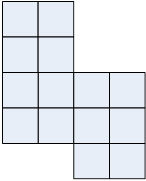 11. Chu vi của hình tròn có r = 8cm là:                                                                     A. 25,12 cm                                   C. 50,24 cm  B. 12,56 cm                                    D. 2,512cm                                                                                                    12. Khoanh vào chữ đặt trước câu trả lời đúng:0,6 % = …?A.  		        B.   	                   C.         	          D.  13. Để tìm 25%  của 72 ta làm như sau:A.	Nhân 25 với 72B.	Chia 25 cho 72C.	Nhân 25 với 72 rồi lấy kết quả chia cho 100D.	Nhân 25 với 100 rồi lấy kết quả chia cho 72.14. Chữ số 7 trong số thập phân 25,107 thuộc hàng nào ?A.  Hàng nghìn		B. Hàng phần mười.C.  Hàng phần trăm	D. Hàng phần nghìn15.Một hình tam giác có độ dài đáy 7cm, chiều cao là 4cm. Diện tích hình tam giác là:A.	25cm2 		B. 14cm2                  C. 26cm2		D. 17cm216. Tìm y, biết 4,35 + y = 7,03, kết quả y là:A.	2,68 		B. 3,6             C. 2,78 		D. 3,6817. Chu vi hình vuông có cạnh 10 dm là:A. 14 dm		B. 40 dm     C. 28 dm		D. 24 dm18. Phép cộng 28,7 + 79,65 có kết quả là:A. 108,53	B. 98,35       C.  107,53 	 		D.  108,3519. Một hình lập phương có cạnh 5 cm . Thể tích của hình lập phương đó là:A. 25 cm3		B. 125 cm3             C. 75 cm3		D. 50 cm320. Có bao nhiêu hình tam giác trong hình bên ?  A. 4 		B. 6                 C. 7 		D. 8 B. Phần II: Vận dụng và tự luận.21. Đặt tính rồi tính:a)	31,05 x 2,6……………………………………..…………………………………….…………………………………….…………………………………….……………………………………..…………………………………….b)	77,5 : 2,5………………………………………………………………………………………………………………………………………………………………………………………………………………………………………………22. Tìm x: 	a) X x 6 = 6,36                               b) 5,7 – x = 2,1………………………………….               …………………………………….………………………………….               …………………………………….…………………………………                ………………………………………………………………………….               …………………………………………………………………………..               ……………………………………..23. Điền số thích hợp vào chỗ chấm:a)	 250 m3 = …………dm3b)	45000 cm3= ………. dm324 . Một hình tròn có bán kính là 5,2 m. Tính diện tích hình tròn đó.……………………………………………………………………………………………………………………………………………………………………………………………………………………………………………………………………………………………………………………………………………………………....25. Một cái thùng không có  nắp  dạng hình hộp chữ nhật có chiều dài  6m , chiều rộng 2,4m và chiều cao 3 m. Người ta sơn mặt ngoài của thùng. Hỏi diện tích quét sơn là bao nhiêu mét vuông ?……………………………………………………………………………………………………………………………………………………………………………………………………………………………………………………………………………………………………………………………………………………………………………………………………………………………………………………………………………………………………………………………………………………………………………………………………………………………………………………………………………………………………………………………………………………………………………………………………………………………………………………………………………………………………………ĐỀ TOÁN SỐ 3Viết các số đo sau đây dưới dạng số đo bằng ki-lô-gam: 4tấn 2 yến 6kg = ………………..kg3 tạ 7kg =………………………..kg16kg 9g =………………………..kg7,9 tấn =…………………………kgĐặt tính rồi tính:106,4 x 46                                              c)  89,32 x 27,6…………………………….                      ……………………………………………………….                      ……………………………………………………….                      ………………………………………………………..                     ………………………………………………………..                     ……………………………………………………….                      ………………………….61,44 : 12                                              d) 531,3 : 15,4……………………………..                    ………………………………..          ……………………………..                  ………………………………………………………………..                  ……………………………….....……………………………..                  ………………………………..……………………………..                  ………………………………..……………………………..                  ………………………………..Tìm y:y + 8,2 = 36,9 : 4,1                                 c) y – 5,95 = 12,15 : 3……………………………..                  ……………………………….……………………………..                  ……………………………….……………………………..                  ……………………………….……………………………..                  ……………………………….……………………………..                  ……………………………….175,4 –y = 36,45 : 0,25                           d) 24,94 : y = 17,22 - 4,74……………………………..                  ……………………………….……………………………..                  ……………………………….……………………………..                  ……………………………….     4.Tìm đường cao của một khu vườn hình tam giác có cạnh đáy là 180m và có diện tích gấp đôi diện tích một mảnh đất hình vuông có chu vi là 240m. ……………………………………………………………………………………………………………………………………………………………………………………………………………………………………………………………………………………………………………………………………………………………………………………………………………………………………………………………………………………………………………………………………………....5.Một thửa ruộng hình thang có đáy bé là 18m, đáy lớn bằng 3/2 đáy bé, chiều cao kém đáy lớn 10m. a) Tính diện tích thửa ruộng theo héc-ta.b) Năng suất thửa ruộng đó trong vụ mùa vừa qua là 7,9 tấn/ ha. Hỏi người ta thu được bao nhiêu ki-lô-gam thóc trên thửa ruộng đó?.............................................................................................................................................................................................................................................................................................................................................................................................................................................................................................................................................................................................................................................................................................................................................................................................................................................................................................................................................................................................................................................................................................................................................................................................................................................................................................................................................................................................................................................................................................................................................................................................................................................................................................................................................................................................................................................................................................................................................................................................................................................................................................................................................................................................................................................................................................................................................